Oath of Township Officers: 8-4-3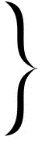 State of South Dakota,					   	Township of _______________________________County of ______________________	I, _____________________________________ having been elected to the office of __________________ within and for the township of ___________________________ in __________________ County, South Dakota aforesaid, do solemnly sweat that I will support the Constitution of the United States and the Constitution of the State of South Dakota, and that I will faithfully and Impartially perform all the duties of my said office of ___________________ to the best of my ability								____________________________________	Subscribed and sworn to before me this _____ day of _________________, 20_____.								____________________________________								Township ClerkOath of Township Officers: 8-4-3State of South Dakota,					   	Township of _______________________________County of ______________________	I, _____________________________________ having been elected to the office of __________________ within and for the township of ___________________________ in __________________ County, South Dakota aforesaid, do solemnly sweat that I will support the Constitution of the United States and the Constitution of the State of South Dakota, and that I will faithfully and Impartially perform all the duties of my said office of ___________________ to the best of my ability								____________________________________	Subscribed and sworn to before me this _____ day of _________________, 20_____.								____________________________________								Township ClerkOath of Township Officers: 8-4-3State of South Dakota,					   	Township of _______________________________County of ______________________	I, _____________________________________ having been elected to the office of __________________ within and for the township of ___________________________ in __________________ County, South Dakota aforesaid, do solemnly sweat that I will support the Constitution of the United States and the Constitution of the State of South Dakota, and that I will faithfully and Impartially perform all the duties of my said office of ___________________ to the best of my ability								____________________________________	Subscribed and sworn to before me this _____ day of _________________, 20_____.								____________________________________								Township ClerkOath of Township Officers: 8-4-3State of South Dakota,					   	Township of _______________________________County of ______________________	I, _____________________________________ having been elected to the office of __________________ within and for the township of ___________________________ in __________________ County, South Dakota aforesaid, do solemnly sweat that I will support the Constitution of the United States and the Constitution of the State of South Dakota, and that I will faithfully and Impartially perform all the duties of my said office of ___________________ to the best of my ability								____________________________________	Subscribed and sworn to before me this _____ day of _________________, 20_____.								____________________________________								Township ClerkOath of Township Officers: 8-4-3State of South Dakota,					   	Township of _______________________________County of ______________________	I, _____________________________________ having been elected to the office of __________________ within and for the township of ___________________________ in __________________ County, South Dakota aforesaid, do solemnly sweat that I will support the Constitution of the United States and the Constitution of the State of South Dakota, and that I will faithfully and Impartially perform all the duties of my said office of ___________________ to the best of my ability								____________________________________	Subscribed and sworn to before me this _____ day of _________________, 20_____.								____________________________________								Township ClerkOath of Township Officers: 8-4-3State of South Dakota,					   	Township of _______________________________County of ______________________	I, _____________________________________ having been elected to the office of __________________ within and for the township of ___________________________ in __________________ County, South Dakota aforesaid, do solemnly sweat that I will support the Constitution of the United States and the Constitution of the State of South Dakota, and that I will faithfully and Impartially perform all the duties of my said office of ___________________ to the best of my ability								____________________________________	Subscribed and sworn to before me this _____ day of _________________, 20_____.								____________________________________								Township Clerk